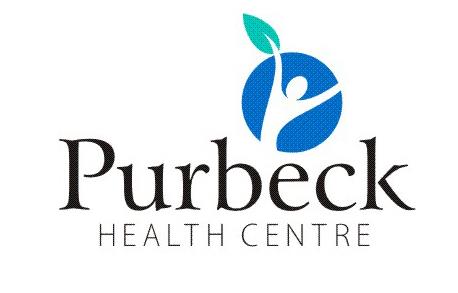 CHRISTMAS 2016 OPENING HOURSMonday 19th Dec OPEN Normal hours 8am to 6.30pmTuesday 20th Dec OPEN Normal hours 8am to 6.30pmWednesday 21st Dec OPEN Normal hours 8am to 6.30pmThursday 22nd Dec OPEN Normal hours 8am to 6.30-pmFriday 23rd Dec EARLY CLOSING OPEN 8am to 2pmCHRISTMAS EVE - 25th Dec – CLOSEDCHRISTMAS DAY - 25th Dec – CLOSEDBOXING DAY - 26th Dec – CLOSEDBANK HOLIDAY – 27th Dec – CLOSEDWednesday 28th Dec OPEN Normal hours 8am to 6.30pmThursday 29th Dec OPEN Normal hours 8am to 6.30pmFriday 30th Dec EARLY CLOSING OPEN 8am to 2pmNEW YEAR’S EVE – 31ST Dec CLOSEDNEW YEAR’S DAY – 1ST Jan – CLOSEDBANK HOLIDAY – 2ND Jan – CLOSEDOpen as normal from Tuesday 3rd JanuaryOn Fridays 23rd and 30th December after 2pm if you need medical attention please telephone 111 or go to the Walk in Centre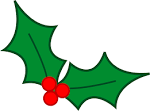 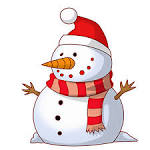 